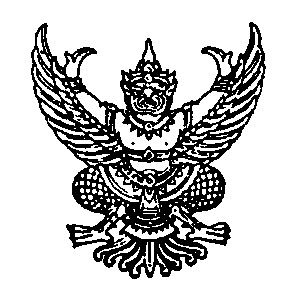 ประกาศสภาองค์การบริหารส่วนตำบลวังหินเรื่อง  แต่งตั้งให้พนักงานส่วนตำบล  และลูกจ้างประจำ  ช่วยเหลือด้านกิจการสภาองค์การบริหารส่วนตำบลวังหิน...............................................		คำสั่งองค์การบริหารส่วนตำบลวังหิน  ที่           /๒๕๖๑  ลงวันที่        มิถุนายน  ๒๕๖๑                              เรื่อง  แต่งตั้งให้พนักงานส่วนตำบลและลูกจ้างประจำ  ช่วยเหลือด้านกิจการสภาองค์การบริหารส่วนตำบลวังหิน   		เพื่อให้การประสานงานและดำเนินงานด้านกิจการสภาองค์การบริหารส่วนตำบลวังหิน  เป็นไปด้วยความเรียบร้อย  สะดวก  รวดเร็ว  อาศัยอำนาจตามมาตรา  ๕๙  และมาตรา  ๖๐  แห่งพระราชบัญญัติสภาตำบลและองค์การบริหารส่วนตำบล  พ.ศ.  ๒๕๓๗  และแก้ไขเพิ่มเติมถึง  ฉบับที่  ๖  พ.ศ.  ๒๕๕๒  จึงมอบหมายให้บุคคลดังรายนามต่อไปนี้  ช่วยเหลือด้านกิจการสภาองค์การบริหารส่วนตำบลวังหิน  คือนายรักพร		บริพันธ์		ตำแหน่ง	ปลัดองค์การบริหารส่วนตำบลวังหินนางสาวฐิติพร	ขวัญข้าว	ตำแหน่ง	เจ้าพนักงานธุรการชำนาญงานนางนงศ์เยาว์		เพชรศรีเงิน	ตำแหน่ง	นักจัดการงานทั่วไปเป็นผู้ช่วยปฏิบัติงานที่เกี่ยวกับกิจการสภา  ตามมาตรฐานการปฏิบัติราชการขององค์กรปกครองส่วนท้องถิ่น  ตามหลักธรรมาภิบาล  ด้านที่   ๒  การบริหารงานบุคคลและกิจการสภา  ของกรมส่งเสริมการปกครองท้องถิ่นและปฏิบัติหน้าที่อื่นที่ได้รับมอบหมายจึงประกาศให้ทราบโดยทั่วกัน	ประกาศ  ณ  วันที่          มิถุนายน  ๒๕๖๑   			                 นิยม   ทิพย์สงคราม				(นายนิยม  ทิพย์สงคราม)			ประธานสภาองค์การบริหารส่วนตำบลวังหิน